Prefeitura Municipal de Padre Marcos	Rua Anfrísio Macedo, 150 – Centro                         Padre Marcos - Piauí                                  CNPJ (MF): 06.553.788/0001-40EDITAL Nº 02/2014 - CONVOCAÇÃO A Comissão Organizadora do Concurso Público da Prefeitura Municipal de Padre Marcos - PI, no uso de suas atribuições e em conformidade com o item “3”, do Edital nº 001/2014, de 03 de julho de 2014, de abertura do Concurso Público, torna público a CONVOCAÇÃO dos candidatos aprovados no Concurso Público da Prefeitura Municipal de Padre Marcos - PI, já devidamente homologado através do Decreto nº 011/2014, do Poder Executivo Municipal, com apresentação do Atestado de Saúde Ocupacional e os documentos abaixo, necessários à investidura de cargo público.1. Os candidatos deverão entregar a documentação na sede da Prefeitura Municipal, até 12:00hs do dia 16 de janeiro de 2015, os seguintes documentos abaixo: a) – Atestado de Saúde Ocupacional (original); b) – Carteira de Identidade – RG;c) - Cadastro Pessoa Física – CPF/MF;d) - Registro de Nascimento ou Casamento;e) - Registro de Nascimento dos filhos menores de 14 anos;f) – Carteira de Vacinação dos filhos menores de 7 anos; g) - PIS/PASEP (cópia) somente se for inscrito;h) – Título Eleitoral e comprovante da última eleição, acompanhado da certidão eleitoral;i) – Documento de Serviço Militar, se homem;j) – Certificado de conclusão do curso para o cargo optante com autenticação do órgão, conforme o edital;k) – Comprovante de residência e declaração de endereço caso não estiver no nome do candidato;l) – Carteira de Trabalho e Previdência Social – CTPS (original);m) – 02 (duas) fotos 3x4, colorido e recente;n) – Declaração de bens do candidato e valores patrimoniais, por declaração do Imposto de Renda e/ou Escritura Pública, declarar mesmo se não tiver bem;o) – Certidão negativa civil e criminal, expedida pelo Poder Judiciário (original);p) - Declaração de acumulação lícita conforme CF ou de não ocupação de cargo público (original); q) - Carteira Nacional de Habilitação – CNH, para o cargo de motorista.r) Declaração de não ter sofrido, no exercício da função pública, as penalidades previstas no art. 137 da Lei 8.112/90 ou disposição equivalente para servidor federal. A declaração deve ser emitida pelo órgão de origem do emprego anterior, em caso do servidor estadual ou municipal, dispensado para o primeiro emprego;s) Currículo vitae do candidato.       Observação: Toda as cópias das documentações deverão ser apresentadas autenticadas pelo cartório. 2. A Junta Médica da Prefeitura Municipal de Padre Marcos - PI, caso entenda necessário, poderá exigir a realização de exames complementares, além daquele descrito no item 1, “a”, em razão da especificidade do cargo a ser ocupado pelo candidato, e em atendimento às exigências contidas na CLT e nas resoluções do Ministério do Trabalho e Emprego. 3. Havendo a necessidade de realização de exames complementares, conforme citado no item “2”, a Junta Médica da Prefeitura Municipal de Padre Marcos – PI, fixará uma data, horário e local para a entrega dos mesmos pelos candidatos. 4. As despesas referentes à realização do atestado de saúde ocupacional e exames complementares, exigido serão de responsabilidade exclusiva do candidato. 5. Não será aceito pela Junta Médica da Prefeitura Municipal de Padre Marcos - PI, em hipótese alguma, cópias dos referidos exames. 6. Em nenhuma hipótese serão devolvidos os exames após a realização da avaliação médica, devendo seu conhecimento se restringir a Junta Médica da Prefeitura Municipal de Padre Marcos - PI e à Comissão Organizadora do Concurso Público de Padre Marcos - PI, para fins de salvaguarda de documentos dos candidatos. 7. Os candidatos deverão apresentar-se a Prefeitura Municipal de Padre Marcos - PI, portando consigo, todos os documentos constantes no item “1”, na data prevista, na Rua Anfrísio Macedo, 150 – Centro – Padre Marcos – PI8. Não poderá ser admitido no Quadro de Pessoal Permanente da Prefeitura Municipal de Padre Marcos - PI o candidato: a) Que for considerado INAPTO para exercer as atribuições inerentes ao cargo para o qual prestou o Concurso Público da Prefeitura Municipal de Padre Marcos - PI; b) Que deixar de entregar um ou mais documentos exigidos no item “1”. 09. Só poderá tomar posse o candidato que for considerado apto, física e mentalmente, pela Prefeitura Municipal de Padre Marcos - PI, para o exercício do cargo, conforme previsto no Edital de Concurso Público nº 001/2014. 10. CANDIDATOS CONVOCADOS Padre Marcos (PI), 07 de janeiro de 2015.Presidente da Comissão Organizadora do Concurso PúblicoPrefeitura Municipal de Padre Marcos – PI10.1. Relação dos candidatos que deverão se apresentarem a Prefeitura Municipal de Padre Marcos – PI:ORDEMINSCRIÇÃONASCIMENTOREG. GERALNOME CNDITADOCARGO:ASSISTENTE SOCIAL0110212808/10/19902.960.204ELCIVANE DE ARAUJO SILVA0210052521/03/19771.579.418ALEXSANDRA DE SOUSA MODESTOCARGO:PSICÓLOGO0310148329/05/19902.914.248THUANNY MIKAELLA CONCEIÇÃO SILVACARGO:TEC. ENFREMAGEM0310081502/03/1962574.049MARIA LUCIA DA SILVA0410020518/02/1966737.015JOSEFA BENEDITA DA SILVA0510024726/06/1967836.455EDENA MARIA DE SOUSA SILVACARGO:AUX. SERV. GERAIS0710199211/08/19721.397.434LUZILENE DE ARAUJO CARVALHO MATOS0810142207/10/19721.269.999MARISLETTE DE SOUSA CARVALHOCARGO:FONOAUDIÓLOGO1010022904/09/19872.408.133TAYNARA LEAL BATISTACARGO:MEDICO CLINICO1310150415/06/19892.861.229ROBSON WEBER BATISTACARGO:ODONTOLOGO1410148609/11/19912.809.863ELESBÃO FERREIRA VIANA JUNIORCARGO:FISIOTERAPEUTA1610046826/05/19882.391.570DARLAN DE OLIVIERA ALENCAR1710014506/10/19883.007.843CONCEIÇÃO DE MARIA DE ARAUJO BEZERRACARGO:DIGITADOR10214609/06/19791.941.801OSIELDO MACEDO PINHEIRO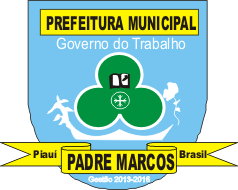 